ПРИНЯТ                                                                                                            УТВЕРЖДЕН: педагогическим советом                                                приказом заведующего МБДОУ № 28Протокол № 4   от                                                                от 17.04.2020.                 № 31                                                                                                     ____________ Н.В. МавричеваОТЧЕТпо результатам самообследования Муниципального дошкольного образовательного учреждения «Детский сад № 28» за 2018-2019 учебный год.2020 г.Введение, организационно-правовое обеспечение деятельности МБДОУ № 28  Настоящий отчет подготовлен по результатам проведения самообследования, согласно требованиям федерального законодательства, которое обязывает образовательные организации ежегодно осуществлять процедуру самообследования и размещать соответствующий отчет на сайте организации (статья 28 Федерального закона от 29 декабря 2012 г. № 273-ФЗ «Об образовании в Российской Федерации (с изменениями и дополнениями)).  Самобследование проводилось в соответствии с требованиями: - Постановления Правительства Российской Федерации от 05.08.2013 г. № 662 «Об осуществлении мониторинга системы образования»; - Приказа Министерства образования и науки РФ от 14 июня 2013 г. № 462 «Об утверждении Порядка проведения самообследования образовательной организацией» и от 10 декабря 2013г.  Цель самообследования -  обеспечение доступности и открытости информации о деятельности  Муниципального бюджетного дошкольного образовательного учреждения «Детский сад  № 28». Форма проведения самообследования – отчет, включающий аналитическую часть и результаты анализа показателей деятельности детского сада. 	Состав рабочей группы: Председатель - заведующий МБДОУ № 28-Мавричева Н.В. Члены рабочей группы –  воспитатель Бобровникова Я.С., медицинский работник Козлова Е.С.- медицинская сестра «Артемовской центральной районной больницы».Раздел 1. Оценка образовательной деятельности.1.1. Общая характеристика образовательной организации  Полное наименование: Муниципальное бюджетное дошкольное образовательное учреждение «Детский сад № 28»Сокращенное наименование: МБДОУ № 28Место нахождения (юридический и фактический адрес), место хранения документов: 623770, Российская Федерация, Свердловская область, Артемовский район, посёлок Красногвардейский, улица Лермонтова, д. 9.Телефон:8(343)63-44420.Информационный сайт:https://28art.tvoysadik.ваuЭлектронный адрес:artmkdoy.28@yandex.ruТип: дошкольное образовательное учреждение Вид: детский сад Организационно-правовая форма: бюджетное учреждение Режим работы:  Учреждение функционирует в режиме пятидневной рабочей недели, с пребыванием обучающихся  с 7.30 до 17.30 часов. Руководитель организации: заведующий Мавричева Нина Викторовна. Учредитель: Управление образования Артемовского городского округа (сокращенное наименование - Управление образования АГО). Система договорных отношений, регламентирующих деятельность МБДОУ № 28 представлена:Договором между Управлением образования Артемовского городского округа и образовательным учреждением;  Трудовым договором с руководителем МБДОУ № 28;Коллективным договором;  Договором об образовании при приёме детей на обучение по образовательным программам дошкольного образования в МБДОУ № 28.Наличие и реквизиты документов ДОУ:      -    Устав   Муниципального бюджетного дошкольного образовательного учреждения «Детский сад № 28»: утвержден приказом Управления образования Артемовского ГО № 416 от 17.12.2015 г.Лицензия на осуществление образовательной деятельности, бессрочная, регистрационный № 18445 от 28.03.2016 г., серия 66Л01 №0005055.Санитарно-эпидемиологическое 	заключение 	Санитарно-эпидемиологическое заключение № 66.03.05.000.М.000936.11.06 	от 24.11.2006 	г.  Федеральной службой по надзору в сфере защиты прав потребителей и благополучия человека. Территориальным управлением Федеральной службы по надзору в сфере защиты прав потребителей и благополучия человека по Свердловской области. Свидетельство о государственной регистрации юридического лица от 01.09.2011 г. Межрайонной инспекцией Федеральной налоговой службы № 23 по Свердловской области Перечень документации по образовательной деятельности (Положения):Положение о Педагогическом совете;Положение об Управляющем совете Учреждения;Положение об Общем собрании работников Учреждения;Положение о совете родителей;Положение об организации работы с персональными данными воспитанников и  их родителей (законных представителей) в МБДОУ № 28;Положение о порядке формирования, ведения и хранения личных дел воспитанников МБДОУ № 28;Положение о режиме занятий воспитанников МБДОУ № 28;Положение о порядке аттестации педагогических работников МБДОУ № 28;Положение об официальном сайте Муниципального бюджетного дошкольного образовательного учреждения «Детский сад № 28»;Положение о мониторинге качества образования;Положение об организации работы психолого-педагогического консилиума Муниципального бюджетного дошкольного образовательного учреждения «Детский сад № 28».Программы:«Программа развития МБДОУ № 28 на 2016-2020 годы»; «Основная общеобразовательная программа – образовательная программа дошкольного образования  МБДОУ № 28»; Учебные рабочие программы  педагогов;  Условия приема воспитанников в ДОУ        Прием в ДОУ осуществляется в соответствии с Правилами приема воспитанников и порядка перевода, отчисления и восстановления воспитанников в МБДОУ № 28. Отношения между родителями воспитанников и законными представителями строятся на договорной основе. Общее количество групп : 3 разновозрастные группы.Общее количество воспитанников: 45Язык обучения и воспитания детей: русский.  1.2. Сведения об объектах ДОУ. Материально-техническая база ДОУ        МБДОУ № 28 размещено в трёх отдельно стоящих одноэтажных деревянных зданиях: - здание Ясли - постройки 1959 г.;- здание Детского сада - постройки 1963 г.; - здание Кухни - постройки 1963 г.; Общая площадь зданий448,2кв.м.       Территория МБДОУ № 28 ограждена по периметру забором из металлического профлиста и озеленена, оборудована наружным освещением.  Мусорные баки расположены на территории в соответствии с требованиями СанПиН.  Земельный участок делится на хоз. двор и зону игровой деятельности. Зона игровой деятельности включает 3 прогулочных участка и цветники. Игровые площадки имеют теневые навесы, песочницы, малые металлические и деревянные архитектурные формы.  			В зданиях отопление – центральное, водопровод – центральный, канализация – центральная, горячее водоснабжение – от электроводонагревателей. Полностью оснащено сантехническим оборудованием. Здание отвечает требованиям СанПиН и пожарной безопасности.  Каждая группа имеет следующий набор помещений: игровая и туалетная комнаты, спальня, буфетная, приемная. Группы полностью оснащены детской мебелью в соответствии с возрастом и требованиям СанПиН, шкафами для учебно-методических и раздаточных материалов, рабочими столами и стульями для взрослых. В каждой группе имеются материалы и оборудование для поддержания санитарного состояния групп. Имеются компьютеры и принтеры для работы педагогам. В ДОУ имеется кабинет заведующего и кабинет медицинского работника.       Оснащение предметно-пространственной развивающей среды соответствует возрасту детей и ФГОС ДО. Для создания уюта и комфорта в детском саду во всех возрастных группах создана предметно-развивающая среда, которая соответствует современным требованиям стандарта дошкольного образования: игрушки, методические пособия, книги, настольные 	игры. 	Предметно-пространственная 	организация 	групповых 	комнат обеспечивает выбор детьми центра для организации своей свободной деятельности:  центр игры – сюжетно-ролевой и театрализованной игры; центр экспериментирования; центр для художественного творчества; центр художественной литературы; музыкальный центр; центр дорожной безопасности; физкультурно-оздоровительный центр и др.          Содержание предметно-развивающей среды в детском саду соответствует интересам мальчиков и девочек, периодически изменяется, варьируется, постоянно обогащается с ориентацией на поддержание интереса детей, на обеспечение «зоны ближайшего развития», на неисчерпаемую информативность и индивидуальные возможности детей. В групповых помещениях ведется воспитательно-образовательная, развивающая работа с детьми и родителями.         В ДОУ созданы безопасные условия для организации образовательной деятельности воспитанников и их физического развития: игровое оборудование отвечает санитарно-эпидемиологическим правилам и нормативам, гигиеническим, педагогическим и эстетическим требованиям, требованиям безопасности. Для занятий музыкой и физкультурой имеются:  пианино, синтезатор, музыкальные центры, мультимедийное оборудование, детские музыкальные инструменты, фонотека, костюмы, декорации, спортивное оборудование (скакалки, мячи, обручи, дуги, тренажеры, шведская стенка,  ребристые дорожки и т.д.).       Программно-методические материалы соответствуют возрастным особенностям, учитывают индивидуальные особенности детей, планируются с учетом ФГОС ДО.Кабинет заведующего оснащен необходимым инвентарем. В кабинете заведующего проходят индивидуальные консультации, беседы с педагогическим, медицинским, обслуживающим персоналом и родителями с целью создания благоприятного психоэмоционального климата для сотрудников и родителей. В медицинском кабинете имеются весы, ростомер. Медицинское обслуживание воспитанников ДОУ осуществляется ГБУЗ Свердловской области «Артемовской центральной районной больницей». Медработник проводит осмотр детей, антропометрию, консультативно-просветительскую работу с родителями и сотрудниками.В фойе ДОУ оборудованы стенды для выставки детских творческих работ, информационные стенды для родителей.  Пищеблок  оснащен технологическим оборудованием: имеется электрическая 4-х комфорочная плита,  столы производственные в количестве 5 шт., холодильное оборудование в количестве 4 шт.,  две электро- мясорубки, картофелечистка, весы - 2 шт., зонты вентиляционные  и др. оборудование.Прачечная оборудована: 2 стиральными машинами-автомат на   6кг. загрузки сухого белья, одна бытовая стиральная машина полуавтомат, 1 утюг, ванна для грязного белья, шкаф для хранения белья чистого.     Выводы:      Состояние материально - технической базы МБДОУ соответствует педагогическим требованиям современного уровня образования, требованиям техники безопасности, санитарно–гигиеническим нормам, физиологии детей, принципам функционального комфорта. Позволяет педагогам проводить образовательный процесс на должном уровне. Образовательный процесс осуществляется с использованием видео, аудио техники, мультимедийного оборудования, интерактивной доски. Педагогический процесс обеспечен учебно-методической литературой и дидактическим материалом, развивающими играми, игрушками и игровыми предметами в соответствии с ФГОС ДО.          Программно-методическое обеспечение педагогического процесса направлено на выполнение государственного стандарта дошкольного образования, что связано с использованием технологий, обеспечивающие гармоничное развитие ребенка, ориентацию на удовлетворение социального заказа.          Имеющееся оборудование используется рационально, ведётся учёт материальных ценностей, приказом по МБДОУ назначены ответственные лица за сохранность имущества.        Вопросы по материально-техническому обеспечению рассматриваются на планёрках, педагогическом совете, общих собраниях по охране труда.  1.3. Содержание и оценка организации образовательной деятельности в ДОУ           Образовательный процесс выстроен в соответствии с основной общеобразовательной программой (Далее Программа) утвержденной в 2016 году, сроком реализации – 5 лет.        В Программе отражено базисное содержание образования детей дошкольного возрастов (от 2 до 7 лет), обеспечивающее полноценное, разностороннее развитие ребенка до уровня, соответствующего возрастным возможностям и требованиям современного общества. Программа предусматривает обогащение детского развития, взаимосвязь всех его сторон. Программа задает основополагающие принципы, цели и задачи воспитания детей дошкольного возраста, создавая простор для творческого использования различных педагогических технологий.         Содержание программы представлено по пяти образовательным областям, заданным ФГОС ДО: социально-коммуникативное, познавательное, речевое, художественно эстетическое и физическое развитие. В каждой образовательной области сформулированы общая направленность, которая относится ко всем возрастам, и по сути дела задает конечную результативность (к 6-7 годам), а образовательные задачи и содержание образовательной работы по реализации этой общей направленности отнесены к возрастам детей. Целевая направленность соответствует характеристикам образовательных областей, заданных ФГОС ДО. Программа:  соответствует принципу развивающего образования, целью которого является развитие ребенка;  сочетает принципы научной обоснованности и практической применимости;  обеспечивает единство воспитательных, развивающих и обучающих целей и задач процесса образования детей дошкольного возраста, в процессе реализации, которых формируются такие знания, умения и навыки, которые имеют непосредственное отношение к развитию детей дошкольного возраста;  строится с учетом принципа интеграции образовательных областей в соответствии с возрастными возможностями и особенностями воспитанников, спецификой и возможностями образовательных областей;  основывается на комплексно-тематическом принципе построения образовательного процесса;  предусматривает решение программных образовательных задач в совместной деятельности взрослого и детей, и самостоятельной деятельности детей не только в рамках непосредственно образовательной деятельности, но и при проведении режимных моментов в соответствии со спецификой дошкольного образования;  предполагает построение образовательного процесса на адекватных возрасту формах работы с детьми. Основной формой работы с детьми дошкольного возраста и ведущим видом деятельности для них является игра.  Реализация содержания всех образовательных областей основывается на следующих принципах:Ориентировка на потенциальные возможности ребенка.  Реализация принципа «от общего к частному», специфика которого в этом возрасте заключается в том, что всякое частное должно выступать перед ребенком как проявление чего-то общего, т.е. не само по себе, а в системе других объектов или явлений, на основе чего познаются разные свойства, взаимосвязи.  Интегрированный принцип организации освоения предлагаемого содержания, который с одной стороны, не нарушает целостность каждой из областей знаний (природа, рисование и др.), а с другой – существенно их взаимообогащает, способствует их смысловому углублению, расширяет ассоциативное информационное поле детей.  Создание проблемной ситуации, характеризующихся определенным уровнем трудности, связанной с отсутствие у ребенка готовых способов их разрешения и необходимостью их самостоятельно поиска.  Наглядное моделирование, демонстрирующие детям некоторые скрытые зависимости и отношения.  Создание условий для практического экспериментирования с разными материалами.  Продуктивное и игровое взаимодействие детей между собой и со взрослыми (диалогическое общение).  Учет индивидуальных особенностей, как личностных (лидерство, инициативность, уверенность, решительность и т.п.), так и различий в возможностях и в темпе выполнения заданий и др.  Создание условий для востребованности самими детьми освоенного наОД содержания в дальнейшей свободной деятельности (игре, рисования и др.).            Сформулированные свыше принципы безусловно носят здоровьесберегающий характер, обеспечивая полноценное психическое развитие, сохранение эмоциональной сферы, формирование базисных характеристик личности.            Ориентируясь на ФГОС ДОк структуре основной образовательной программе дошкольного образования, педагогический коллектив основной целью своей работы видит создание благоприятных условий для полноценного проживания ребенком дошкольного детства, обеспечение становления личности ребенка и раскрытие его индивидуальности, создание условий для умственного, физического и эмоционального развития детей, обеспечение безопасности жизнедеятельности дошкольника. Для достижения цели Программы решаются следующие задачи:Охрана жизни и укрепление физического и психического здоровья детей, воспитание потребности в здоровом образе жизни;  Обеспечение познавательно – речевого, социально – личностного, художественно – эстетического и физического развития детей с учетом возрастных категорий детей гражданственности, уважение к правам и свободам человека, любви к окружающей природе, Родине, семье;  Создание в группах атмосферы гуманного и доброжелательного отношения ко всем воспитанникам, что позволяет растить их общительными, добрыми, любознательными, инициативными, стремящимися к самостоятельности и творчеству;  Максимальное использование разнообразных видов детской деятельности, их интеграция в целях повышения эффективности воспитательно-образовательного процесса;  Творческая организация (креативность) воспитательно-образовательного процесса;  Вариативность использования образовательного материала, позволяющая развивать творчество в соответствии с интересами и наклонностями каждого ребенка;  Единство подходов к воспитанию детей в условиях дошкольного образовательного учреждения и семьи;  Соблюдение в работе детского сада и начальной школы преемственности. Оказание консультативной и методической помощи родителям (законным представителям) по вопросам воспитания, обучения и развития детей.          Образовательный процесс в ДОУ планируется и организуется в соответствии с федеральными государственными образовательными стандартами, Приказом Министерства образования науки РФ от 30.08.13 №1014 «Об утверждении порядка организации и осуществлении образовательной деятельности по основным образовательным программам ДО», СанПиН 2.4.1.3049-13 от 15.05.2013 г. № 26.  Согласно учебного плана образовательная деятельность начинается первого сентября и заканчивается 31 мая. При распределении образовательной нагрузки педагоги МБДОУ используют необходимые здоровье сберегающие компоненты: вид деятельности, требующий умственного напряжения, чередуется с двигательной и музыкально-художественной деятельностью. Организован гибкий режим пребывания ребенка в ДОУ (для детей в процессе адаптации). Родители имеют возможность присутствовать в группе, помогать в организации и проведении мероприятий в рамках образовательной программы.  Сведения о недельной учебной нагрузке составлены в соответствии с требованиями, предъявляемыми к распорядку дня в дошкольном образовательном учреждении (СанПиН 2.4.1.3049-13). При реализации основной образовательной программы дошкольного образовательного учреждения для детей раннего возраста от 1.5 до 3 лет непосредственно образовательная деятельность составляет не более 1,5 часав неделю (игровая, музыкальная, деятельность, общение, развитие движений). Продолжительность непосредственно образовательной деятельности составляет не более 10 минут. Допускается осуществление непосредственно образовательной деятельности в первую и вторую половину дня (по 8-10 минут).  Максимально допустимый объём недельной образовательной нагрузки, включая реализацию дополнительных образовательных программ для детей дошкольного возраста составляет: в группе детей среднего возраста (дети 3 до 5 лет жизни) -2 часа 45 минут- 4 часа, в группе детей старшего и подготовительного возраста (дети 6 года жизни) – 6 часов 15 минут, (дети седьмого года жизни) – 8 часов 30 минут.  Продолжительность непрерывной образовательнойдеятельности:для детей 4-го года жизни – не более 15 минут, для детей 5-го года жизни – не более 20 минут, для детей 6го года жизни – не более 25 минут, для детей 7-го года жизни – не более 30 минут. Максимально допустимый объем образовательной нагрузки в первой половине дня в  средней группе не превышает 30 и 40 минут соответственно, а в старшей и подготовительной 45 мин и 1,5 часа соответственно. В середине времени, отведенного на непрерывную образовательную деятельность, проводят физкультминутку. Непосредственно образовательная деятельность с детьми старшего дошкольного возраста осуществляется и во второй половине дня, после дневного сна.  Ее продолжительность составляет не более 25-30 минут в день. В середине непосредственно образовательной деятельности статического характера проводятся физкультминутки. Непосредственно образовательная деятельность физкультурно – оздоровительного и эстетического цикла занимает не менее 50% общего времени, отведенного на непосредственно образовательную деятельность. Учебно-методическое обеспечение в учреждении соответствует требованиям реализуемой Программы, обеспечивает образовательнуюдеятельность, присмотр и уход. Педагоги имеют возможность пользоваться как фондом учебно-методической литературы, так и электронно-образовательными ресурсами. Методическое обеспечение способствует развитию творческого потенциала педагогов, качественному росту профессионального мастерства и успехам в конкурсном движении.        1.4. Особенности образовательного процесса         В основе образовательного процесса лежит взаимодействие педагогического персонала, администрации и родителей. Основными участниками образовательного процесса являются дети, родители, педагоги.       Содержание программы представлено по пяти образовательным областям, заданным ФГОС ДО: социально-коммуникативное, познавательное, речевое, художественно - эстетическое и физическое развитие.         Основные формы организации образовательного процесса: совместная деятельность взрослого и воспитанников в рамках непосредственно образовательной деятельности по освоению основной общеобразовательной программы и при проведении режимных моментов;  самостоятельная деятельность воспитанников. Непосредственная образовательная деятельность (далее НОД) ведется по подгруппам. Образовательныйпроцес строится на адекватных возрасту формах работы с детьми, при этом основной формой и ведущим видом деятельности является игра.         Образовательная деятельность с детьми строится с учётом индивидуальных особенностей детей и их способностей. Выявление и развитие способностей воспитанников осуществляется в любых формах образовательного процесса.        При организации образовательного процесса учитываются национально-культурные, климатические условия.        В работе с детьми педагоги используют образовательные технологии деятельностного типа: развивающего обучения, проблемного обучения, проектную деятельность, игровую технологию.       Основными направлениями их развития, спецификой дошкольного образования включает время, отведенное на:  -образовательную деятельность, осуществляемую в процессе организации различных видов детской деятельности;  -образовательную деятельность, осуществляемую в ходе режимных моментов; - самостоятельную деятельность;  - взаимодействие с семьями детей.         Режим деятельности МБДОУ является гибким и строится в зависимости от социального заказа родителей, наличия специалистов, педагогов, медицинского работника. МБДОУ № 28 не оказывает платных дополнительныеобразовательных услуг.Выводы:Программа реализуются с учетом возрастных и индивидуальных особенностей воспитанников. Образовательная деятельность детского сада осуществляется в соответствие с учебным планом, годовым планом работы учреждения. При этом установлены последовательность, продолжительность деятельности воспитанников во время НОД, максимальный объем образовательной нагрузки детей, соответствующих санитарно – гигиеническим нормам.   1.5. Информационно-методическое обеспечение образовательного процесса           В МБДОУ имеются квалифицированные кадры, организующие информационное обеспечение, позволяющее в электронной форме: управлять   образовательным процессом;   создавать и редактировать электронные таблицы, тексты, презентации; использовать 	интерактивные 	дидактические 	материалы, образовательные ресурсы;                    проводить мониторинг и фиксировать ход воспитательно-образовательного процесса и результатов освоения основной общеобразовательной программы дошкольного образования; осуществлять взаимодействие МБДОУ с органами, осуществляющими управление в сфере образования, с другими образовательными учреждениями и организациями. Имеются необходимые средства обучения – 1 мультимедиа, 2 телевизора, 2 музыкальных центра, 2 компьютера, 2 ноутбука; ламинатор,  2 принтера, 1 сканер и другая орг.техника. Оборудование доступно и удобно для организации работы с детьми. 100% педагогов используют информационно-компьютерные технологии при подготовке к образовательной деятельности (ОД), в совместной деятельности с воспитанниками.            Педагоги имеют возможность использовать интерактивные дидактические материалы, образовательные ресурсы. Осуществлять взаимодействие с родителями по адресу электронной почты. 100% воспитателей считает, что использование ИКТ существенно облегчает проведение ОД и позволяет разнообразить их. 70 % педагогов имеют личные достижения в области использования ИКТ. 100 % педагогов считают, что в МБДОУ созданы условия для использования ИКТ.       Выводы:        Положительная динамика выполнения требований к информационному обеспечению существует, но она недостаточна для того, чтобы говорить об эффективности. Выполнение требований к информационному обеспечению сегодня должно быть на более высоком уровне. 1.6.  Анализ методической работы в МБДОУ Воспитательно-образовательная работа в детском саду в 2018-2019 учебном году осуществлялась согласно Основной общеобразовательной программе – образовательной  программе дошкольного образования  МБДОУ № 28».    Задачи поставленные на 2018-2019 учебный год выполнены полностью. Проведены все запланированные методические мероприятия. Важным показателем результатов работы дошкольного учреждения является здоровье детей. Постоянные профилактические мероприятия: прогулки на воздухе, игры в «сухом бассейне», режим питания, закаливание, здоровьесберагающие технологии, создание комфортного психологического климата, условий для систематического оздоровления организма детей, проведение «Дней здоровья» – все это позволило решить задачу укрепления физического здоровья дошкольников в соответствие с требованиями ФГОС ДО.  С этой целью в учреждении проводился мониторинг физического развития ребенка. Использовались подвижные и спортивные игры, оздоровительные минутки, спортивные эстафеты, физкультурные досуги, взбадривающая гимнастика, в ходе которых, воспитанники с удовольствием соревновались в силе, ловкости и выносливости. В группах были пополнены «Уголки здоровья», разработаны памятки и буклеты для родителей по профилактике инфекционных болезней.  		Последовательное и систематическое применение здоровьесберегающих технологий во всех видах деятельности воспитательно-образовательного пространства положительно отражается на улучшении состояния здоровья детей:         Для наиболее эффективной организации оздоровительных и профилактических мероприятий в ДОУ используется мониторинг состояния здоровья воспитанников, что важно для своевременного выявления отклонений в их здоровье: Диаграмма показателей   уровня физической подготовленности воспитанников МБДОУ 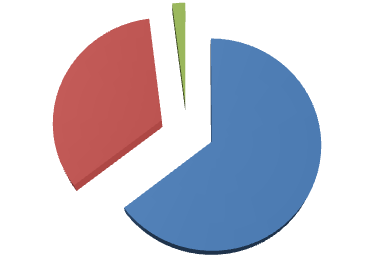 	Большое внимание уделялось вопросам закаливания, питания, сну, витаминизации третьего блюда, здоровьесберегающим компонентам, строгому соблюдению двигательного и гибкого распорядка дня.   Вывод: В МБДОУ созданы благоприятные условия, соблюдается распорядок дня, обеспечивается заботливый уход за каждым ребенком. Большое место отводится спортивным развлечениям и досугам. С родителями проводились беседы, медицинским работником проводился утренний фильтр детей, дети с признаками болезни повторно отстранялись от посещения детского сада.  Перспективы: совершенствовать физкультурно-оздоровительную деятельность в ДОУ путем внедрения в воспитательно - образовательный процесс инновационных здоровьесберегающих технологий и методик; организовать пропаганду положительного опыта общественного и семейного воспитания в рамках оздоровительной деятельности. осуществлять оздоровительную работу с учетом индивидуальных особенностей детей; совершенствовать материально - техническую базу, способствующую сохранению и укреплению здоровья воспитанников. создавать максимальную адаптивность условий МБДОУ к потребностям детей дошкольного возраста. Раздел 2.   Условия осуществления образовательного процесса2.1. Система управления ДОУ      Управление Учреждением осуществляется в соответствии с Федеральными законами, нормативными правовыми актами и Уставом ДОУ.      Коллегиальными органами управления Учреждения являются:общее собрание работников Учреждения;  педагогический совет;управляющий совет; Общее собрание работников Учреждения является постоянно действующим органом управления Учреждением и включает в свой состав всех работников Учреждения независимо от должности, условий приема на работу и характера работы.  К компетенции Общего собрания относятся следующие вопросы:-  участие в разработке и принятии коллективного договора, правил внутреннего трудового распорядка, изменений и дополнений к ним;-  принятие иных локальных актов, регламентирующих деятельность  Учреждения, предусмотренных настоящим Уставом;  - разрешение конфликтных ситуаций между работниками и администрацией  Учреждения;-  контроль за своевременностью предоставления отдельным категориям обучающихся дополнительных льгот и видов материального обеспечения, предусмотренных законодательством РФ и иными нормативными актами;-  контроль за выполнением настоящего Устава  и внесение предложений по устранению нарушений Устава. Педагогический совет является постоянно действующим органом самоуправления Учреждения для рассмотрения основных вопросов образовательного процесса. В состав Педагогического совета входит  Заведующий и все педагогические работники Учреждения.К компетенции Педагогического совета относится:- определение актуальных направлений развития образовательной деятельности Учреждения;- ориентация деятельности педагогического коллектива Учреждения на совершенствование образовательного процесса;- внедрение в практическую деятельность педагогических работников достижений педагогической науки и передового педагогического опыта;- обсуждение и выбор различных вариантов содержания образования, форм, методов учебно-воспитательного процесса и способов их реализации;- организация работы по повышению квалификации педагогических работников, развитию их творческих инициатив;             - обсуждение и принятие образовательной программы Учреждения;- обсуждение годового календарного учебного графика,  плана работы Учреждения на год;-делегирование представителей педагогического коллектива в Управляющий совет Учреждения;-утверждение характеристик педагогических работников, представляемых к наградам;- внесение предложений по изменениям и дополнениям в Устав Учреждения. Решения Педагогического совета принимаются большинством голосов при наличии на заседании не менее двух третей его членов (если процесс голосования не оговорен специальным положением). При равном количестве голосов решающим является голос председателя Педагогического совета.    Общее руководство Учреждением осуществляет Управляющий совет Учреждения,  который избирается из родителей (законных представителей) воспитанников ДОУ и работников Учреждения.К компетенции Управляющего совета Учреждения относится:- внесение предложений по внесению  изменений и дополнений в Устав Учреждения;-  участие в определении значимых составляющих образовательного процесса в  Учреждении;  - содействие созданию в Учреждении оптимальных условий и форм организации образовательного процесса;- организация финансово-экономического содействия работе Учреждения за счет рационального использования выделяемых Учреждению бюджетных средств,     привлечения средств из внебюджетных источников;- обеспечение контроля за привлекаемыми и расходуемыми финансовыми и материальными средствами; -  утверждение кандидатур родителей (законных представителей) воспитанников для представления к поощрению (благодарности, грамоте Учреждения).            Непосредственное управление учреждением осуществляет заведующий МБДОУ       № 28 Мавричева Нина Викторовна, которая действует от имени учреждения, представляя его во всех учреждениях и организациях: распоряжается имуществом учреждения в пределах прав, предоставленных договором между Учредителем и Учреждением; в соответствии трудовым законодательством принимает на работу и увольняет сотрудников ДОУ, осуществляет расстановку кадров, поощряет работников учреждения, налагает взыскание; несет ответственность за деятельность учреждения перед Учредителем; издает 	приказы, 	регламентирующие	деятельность 	ДОУ 	в 	рамках своей компетентности;осуществляет руководство учебно-воспитательной работой учреждения: определяет место каждого педагога в воспитательно-образовательной работе с детьми, мобилизует воспитателей на решение задач, поставленных концепцией дошкольного воспитания перед дошкольным учреждением, привлекает к их решению родителей воспитанников. Управленческая деятельность заведующего обеспечивает: материальные; организационные; правовые; социально-психологические условия для реализации функции управления образовательным процессом в ДОУ. Старший воспитательосуществляет руководство учебно-воспитательной работой учреждения: определяет место каждого педагога в воспитательно-образовательной работе с детьми, мобилизует воспитателей на решение задач, поставленных концепцией дошкольного воспитания перед дошкольным учреждением, привлекает к их решению родителей воспитанников.Медицинский работник контролирует санитарное состояние помещений и участка дошкольного Учреждения, соблюдение санитарно-противоэпидемического режима, качество доставляемых продуктов, организацию питания и качество приготовления пищи, обеспечивает медицинское обслуживание детей, проводит санитарно-просветительскую работу среди работников учреждения и родителей, принимает участие в организации физкультурно-оздоровительной работы с детьми. Педагоги ДОУ в своей работе выполняют следующие функции: планируют и осуществляют воспитательно-образовательную работу в соответствии с программой; ведут работу с родителями по вопросам воспитания детей в семье, привлекают их к активному сотрудничеству с детским садом. Активно работают с родительским комитетом и отдельными родителями, обеспечивая создание необходимых условий в помещениях группы и на участке для успешной реализации воспитательно-образовательной программы; участвуют в педсоветах учреждений, методических объединениях, организуют смотры-конкурсы и выставки детских работ к дням открытых дверей, проводят родительские собрания, участвуют в праздниках; осуществляют работу, направленную на предупреждение и максимальную коррекцию нарушений речи, зрения и других отклонений в развитии психических процессов (памяти, мышления, внимания и др.). Для успешного решения задач образовательного процесса организовано сотрудничество всех участников: педагогов, родителей. В МБДОУ сложилась целостная система социально-психологического взаимодействия. Стиль отношений направлен на создание атмосферы успешности, личностного роста и творческого развития каждого участника образовательного процесса. В рамках реализации программы развития сформирована система управления, которая позволяет:  обеспечивать высокий уровень образования детей на каждой возрастной ступени;  формировать конкретный образовательный запрос к методической службе и системе повышения квалификации педагогов;  обогащать систему образования МБДОУ   новыми процессуальными умениями, творческим подходом к решению проблем, связанных с обучением и воспитанием дошкольников; создать условия социально-психологического комфорта и защищенности всех участников образовательного процесса;  обеспечить соблюдение действующих правовых норм и правил; совершенствовать систему интеграции образовательных факторов: ДОУ, семьи, микро и макросоциума; создать механизм управления на основе уважения, доверия, успеха с целью перевода ДОУ   в режим демократического самоуправления.  2.2. Оценка качества кадрового обеспечения         В ДОУ работает 1 заведующий, 5 воспитателей,  1 музыкальный руководитель. Характеристика педагогического персонала по возрасту Характеристика педагогического персонала по стажу Уровень профессиональнойобразованностипедагоговОдним из ведущих условий, необходимых для реализации образовательного процесса являются педагогические кадры.      Профессиональный и квалификационный уровень кадров отражают следующие показатели: образовательный уровень руководящих и педагогических работников в    разрезе каждой специальности; количество педагогических работников, обучающихся заочно; количество и процент аттестованных педагогических работников в разрезе каждой специальности по категориям. Анализ уровня профессиональной образованности кадров Сложившийся кадровый состав МБДОУ позволяет вести воспитательно – образовательную работу с детьми на высоком уровне с учётом ФГОС.  Анализ квалификационного уровня кадров   Успешным итогом методической работы в данном направлении стало прохождение курсов повышении квалификации педагогами ДОУ. Сведения о повышении квалификации работников МБДОУ № 28 в 2018-2019 учебном году Участие в конкурсах педагогов МБДОУ № 28 2018 - 2019уч.гВывод: Таким образом, повысился профессиональный уровень педагогов, улучшилоськачество педагогического процесса. Педагоги в течение учебного года осуществляли личностно-ориентированный подход к детям, грамотно вели работу с родителями воспитанников, объясняя современные психолого-педагогические позиции; давали мастерклассы, делясь опытом работы с коллегами.На протяжении учебного года высокий уровень профессионального мастерства показали педагоги МБДОУ, принимавшие непосредственное участие во всех мероприятиях детского сада: это выставки и конкурсы, организация, оформление, участие в развлечениях и праздниках, проводимых для детей и взрослых.Важнейшими направлениями методической работы являлись: оказание педагогической помощи педагогам в поисках эффективных методов работы с детьми; разработка и внедрение новых организационных форм и методов воспитания и обучения детей; обобщение, распространение и внедрение передового опыта в работу ДОУ. Основные достижения педагогов ДОУ за 2018-2019 учебный год стали возможны в результате того, что: в МБДОУ созданы необходимые условия для успешного развития каждого ребенка; системная работа проводилась по повышению профессионального мастерства педагогов через непрерывное образование и самообразование; важнейшей составляющей педагогического процесса являлось личностно - ориентированное взаимодействие педагога с детьми. Достаточно высокие результаты в воспитании и образовании детей стали возможны благодаря тому, что педагоги выдвигали задачи разностороннего развития детей, использовали все виды детской деятельности, элементы инновационных методик и технологий. Педагогами задействованы все формы организации детей в процессе воспитания и развития: совместная деятельность педагога с ребенком и самостоятельная деятельность. Однако в течение 2018- 2019 учебного года были выявлены и некоторые недочеты:  недостаточно развиты физические качества (координация, гибкость, сила) у детей; более эффективно вести работу по оздоровлению детей. Вывод: Таким образом, повысился профессиональный уровень педагогов, улучшилось качество педагогического процесса. Педагоги в течение учебного года осуществляли личностно-ориентированный подход к детям, грамотно вели работу с родителями воспитанников, объясняя современные психолого-педагогические позиции; давали мастерклассы, делясь опытом работы с коллегами.2.3. Медико-педагогические условия Медицинское обслуживание воспитанников ДОУ осуществляется ГБУЗСвердловской области «Артемовской центральной районной больницей». Медицинский работник, закрепленный за детским садом – Козлова Е.С., осуществляет контроль за режимом и качеством питания, соблюдением требований санитарно-эпидемиологических правил и норм. Организует и проводит оздоровительные мероприятия с воспитанниками.         Наблюдение прогулок показало, что сборы детей проходят организованно, в соответствии с распорядком дня. Обязанности воспитателя и помощника распределяются согласованно, поэтому дети выходят на прогулку постепенно, не допуская ожидания и перегрева.  Аналогичная работа осуществляется и по окончании прогулок при раздевании: дети заходят постепенно, каждая возрастная группа в свое время. Просмотренные прогулки показали методически грамотное проведение всех структурных составляющих. Существенным вкладом в оздоровление и закаливание детей является проведение: дыхательной и зрительной гимнастик, хождение по «дорожкам здоровья», босоножье, взбадривающей гимнастики после сна, полоскание ротовой полости кипяченой водой комнатной температуры после приема пищи, прием детей на свежем воздухе, максимальное пребывание детей на прогулке (с учетом погодных условий).           Для профилактики гриппа в период с ноября по апрель проводилась следующая работа: -кварцевание  групп; -проветривание групп; -одитонциды (лук, чеснок); -вакцинация против гриппа;            Организация рационального питания является одним из важнейших условий сохранения и укрепления здоровья воспитанников. В нашем детском саду питание детей осуществляется на основании 10-ти дневного меню.В рацион питания включены все продукты, необходимые для полноценной жизнедеятельности растущего организма ребенка.  Контроль за качеством питания, разнообразием и витаминизацией блюд, закладкой продуктов питания, кулинарной обработкой, выходом блюд, вкусовыми качествами пищи, правильностью хранения и соблюдением сроков реализации продуктов питания осуществляется администрацией ДОУ, медицинским работником и комиссией по контролю за организацией и качеством питания в ДОУ. Таким образом, детям обеспечено полноценное сбалансированное питание.          Устройство, оборудование, содержание пищеблока детского сада соответствует санитарным правилам к организации детского общественного питания. Пищеблок оснащен всем необходимым технологическим и холодильным оборудованием, производственным инвентарем, кухонной посудой.  В ДОУ организован питьевой режим, используется кипяченая вода, смена которой проводится каждые три часа, количество стаканчиков соответствует количеству детей в группах.         Осуществляется контроль за температурой воздуха в помещениях ДОУ при помощи бытовых термометров. Все помещения ежедневно и неоднократно проветриваются в отсутствии детей, согласно графика для каждой возрастной группы. Выводы: Дети в ДОУ обеспечены полноценным сбалансированным питанием. Правильно организованное питание в значительной мере гарантирует нормальный рост и развитие детского организма и создает оптимальное условие для нервно-психического и умственного развития ребенка.  2.4.  Взаимодействие с семьями воспитанников           Планирование работы с родителями начинается   после изучения контингента родителей через анкету «Давайте познакомимся»     Ещё до прихода ребёнка в МБДОУ между детским садом и родителями появляются первые контакты, которые позволяют родителям поближе узнать наш детский сад: - родители посещают группы детского сада, знакомятся с педагогами, предметно-развивающей средой; родители знакомятся с нормативными документами ДОУ (Устав, лицензия, административный регламент). оформляется Договор между ДОУ и родителями;       В основе работы с родителями лежит принцип сотрудничества и взаимодействия. Родители – первые помощники и активные участники педагогического процесса, они постоянно в ведении всех направлений работы детского сада. Весь воспитательно-образовательный процесс осуществлялся в тесном контакте администрации, педагогов и родителей.          В дошкольной организации велась систематичная и целенаправленная работа всего педагогического коллектива по взаимодействию с семьями воспитанников: проводились    родительские собрания с участием специалистов, мастер-классы, индивидуальное и групповое консультирование специалистами, участие родителей в мероприятиях дошкольного учреждении.  Родители воспитанников были активными участниками всех мероприятий детского сада.         Родители получали полную и достоверную информацию о деятельности детского сада через размещение информации на официальном сайте, общеродительских встречах, информационные 	уголки. Исходя из анализа работы с родителями, перспективу взаимодействия видим в следующем: Продолжение работы педагогов в консультационном режиме по вопросам воспитания и образования дошкольников. Презентация деятельности детского сада, публикация новостей и информации на сайте ДОУ.          Итоги диагностики детей, повышение квалификации и аттестации педагогов ДОУ показали, что в целом результаты работы за 2018-2019 учебный год удовлетворительные. Таким образом, мы считаем, что основные направления этого учебного года являются выполненными. 2.5. Безопасность МБДОУ 2.6.Информационная безопасность Раздел 3.  3.1. Заключение        В ДОУ созданы благоприятные условия для всестороннего развития личности воспитанников. Педагогический процесс обеспечен разнообразным наглядным и дидактическим материалом, методическими пособиями и разработками. ФГОС и требования к выполнению основной общеобразовательной программы дошкольного образования выполняются. Предметно-развивающая среда соответствует современным требованиям. 3.2. Перспективы развития ДОУ: Создание в детском саду предметно-развивающей среды, отвечающей современным требованиям и поставленным задачам. Расширение контингента детей, включенных в процесс дошкольного воспитания: часто болеющих, не посещающих детский сад, детей из многодетных семей, детей с ограниченными возможностями.  Развитие игровой деятельности детей, способствующей формированию и закреплению основных психических функций.  Обеспечение психологической готовности к школе детей с разными стартовыми возможностями.  Повышение профессионального уровня педагогов, обеспечивающего обстановку доброжелательного сотрудничества с детьми и родителями.  разновозрастнаягруппа  с 1,6 до3 лет.разновозрастная группа  с 3 до 5 лет.разновозрастная группа  с 5 до 7 лет.Возрастной состав Количество  % До 30 лет 1 16.7%От 30-40 лет 116.7%От 40-50 лет  350%Старше 50 лет 116.7%Стаж работы Количество  % До 5 лет 233.3%5 – 10 лет 116.7%10 – 15 лет 116.7%15 - 20 лет 00%20 и более лет 233,6%должностьВсего работниковВысшее образованиеСреднее профессиональное образованиезаведующий1 1 - музыкальный руководитель11 -воспитатель5-5итого  7229%471% Педагогическая специальность Уровень квалификации кадров Уровень квалификации кадров Уровень квалификации кадров Уровень квалификации кадров Педагогическая специальность Без категорииСоответствие  занимаемой должности Первая Высшая Из них аттестованных в 2018–2019 учебном  году руководители  - 1- - - воспитатели  --323музыкальные руководители -- 1-1итого  0 %114.2 % 457.1%228.7%2- первая 2-высшая№ п/п ФИОДолжность  Название курсов 1 Мальтина А.В.ВоспитательООО «Издательство «Учитель». Проектирование и реализация курса «Основы финансовой грамотности для  дошкольников в ДОО». 72 ч.2 Малютина А.В.ВоспитательУчебный центр «Всеобуч». «Современные подходы и новые технологии в работе с детьми с ОВЗ В условиях ФГОС».  72 ч.3 Малых В.В.ВоспитательООО Многопрофильный Учебный Центр Дополнительного профессионального образования «Образовательный стандарт». «Современные методы игровой деятельности в работе с дошкольниками в условиях реализации ФГОС». 72 ч.4Малых В.В.Воспитатель«УЦ Академия безопасности». «Оказание первой медицинской помощи» 72 ч5Костина Е.В.ВоспитательАНОО ДПО Академия образования взрослых «Альтернатива». «Методика и технологии воспитания и развития детей дошкольного возраста в условиях реализации ФГОС» 72 ч.6Костина Е.В.ВоспитательОтделение дополнительного профессионального образования. Общество с ограниченной ответственностью «Центр непрерывного образования и инноваций». «Организация деятельности ответственного за профилактику дорожно-транспортного травматизма в дошкольной образовательной организации». 72 ч.6Костина Е.В.Воспитатель«УЦ Академия безопасности». «Оказание первой медицинской помощи»7Чернова Т.П.ВоспитательООО «АИСТ» УЦ «Всеобуч». «Психолого- педагогические основы музыкального воспитания дошкольников в соответствии с ФГОС ДО» 72 ч8Чернова Т.П.Воспитатель«УЦ Академия безопасности». «Оказание первой медицинской помощи» 72 ч9Юдина С.В.ВоспитательАвтономная некоммерческая профессиональная образовательная организация «Многопрофильная Академия непрерывного образования» по программе «Развитие личности дошкольника в проектной деятельности в условиях реализации ФГОС ДО» 72ч10Юдина С.В.Воспитатель«УЦ Академия безопасности». «Оказание первой медицинской помощи». 72ч11Бобровникова Я.СВоспитательИРО «Планирование, реализация и анализ образовательной работы педагога с детьми раннего и дошкольного возраста в соответствии с ФГОС дошкольного образования». 24 ч12Бобровникова Я.С.Воспитатель«УЦ Академия безопасности». «Оказание первой медицинской помощи». 72ч13Мавричева Нина Викторовназаведующий«УЦ Академия безопасности». «Оказание первой медицинской помощи». 72ч14Мавричева Нина ВикторовназаведующийДиплом о поф.переподготовке «Государственное и муниципальное управление» Уральский институт дополнительного профессионального образования (филиал) ВГУЮ (РПА Миюста России)Название конкурсаЗанятое место или участиеРегиональный конкурс научно-исследовательский, методический и творческих работ «Родина у нас одна»1 местоКонкурс чтецов, посвященный 220- летнему юбилею А.С. Пушкина «Я в гости к Пушкину спешу»2 местоРучейки добра нравственная и культурная красота православия1 местоЕпархиальный творческий конкурс «Светлая Пасха»участие«Русь святая, православная, многоликая моя Русь..» участие«Пасха красная»2 место«Пасха красная»участиеРучейки добра нравственная и культурная красота Православия Победитель Ручейки добра нравственная и культурная красота ПравославияУчастие Ручейки добра нравственная и культурная красота ПравославияучастиеРучейки добра нравственная и культурная красота ПравославияучастиеЕпархиальный конкурс «Пасха красная»УчастиеЕпархиальный конкурс «Пасха красная»участие«Декоративно прикладное искусство» епархиального творческого конкурса «Светлая пасха»Сертефикатвыдан педагогу за подготовку участникаРучейки добра грамота за подготовку победителя«Славянские мотивы от древности к современности»3 местоСлавянские мотивы от древности к современности»участиеМуниципальный конкурс детского рисунка «Дорога в будущее» участиеМуниципальный конкурс чтецов «Разукрасим мир стихами»2 местоМуниципальный конкурс декоративно- прикладного творчества «Мамин праздник»2 местоМуниципальный конкурс детского изобразительного творчества «Юные художники»1 местоМуниципальный конкурс детского изобразительного творчества «Юные художники»участиеОбластной епархиальный конкурс «Ручейки добра»1 местоОбластной епархиальный конкурс «Ручейки добра»участиеОбластной конкурс рисунков ЖКХ участиеОбластной конкурс рисунков ЖКХучастиеМуниципальный конкурс на лучшую методическую разработку по безопасности дорожного движения «Зеленый огонек»участиеОбластной конкурс по ПДД «Лучший педагог по обучению основам безопасногоповнедения»участие1. Наличие в здании кнопки тревожной сигнализации В наличии 2. Оборудование системы внешнего видеонаблюдения Имеется 3. Наличие паспорта безопасности учреждения В наличии 4. Наличие системы оповещения о пожаре Имеется 5. Наличие оборудованных аварийных выходов В наличии, оборудованы6. Наличие первичных средств пожаротушения В наличии, огнетушители, в количестве 6 шт. 1. Наличие сайта учреждения, оформленного в соответствии с требованиями Закона обобразовании РФ В наличии, пополняется и оформляется в соответствии с требованиями Закона об образовании РФ. 2. Количество провайдеров, обеспечивающих доступ ДОУ к Интернет 13. Количество точек подключения к Интернет1 точка4. Наличие документации по безопасному использованию информационных сетей В наличии 